基本信息基本信息 更新时间：2024-04-23 16:54  更新时间：2024-04-23 16:54  更新时间：2024-04-23 16:54  更新时间：2024-04-23 16:54 姓    名姓    名黄有荣黄有荣年    龄34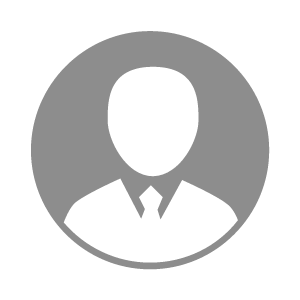 电    话电    话下载后可见下载后可见毕业院校龙岩学院邮    箱邮    箱下载后可见下载后可见学    历大专住    址住    址期望月薪10000-20000求职意向求职意向畜牧场场长畜牧场场长畜牧场场长畜牧场场长期望地区期望地区福建省福建省福建省福建省教育经历教育经历就读学校：龙岩学院 就读学校：龙岩学院 就读学校：龙岩学院 就读学校：龙岩学院 就读学校：龙岩学院 就读学校：龙岩学院 就读学校：龙岩学院 工作经历工作经历工作单位：福建双胞胎集团有限公司 工作单位：福建双胞胎集团有限公司 工作单位：福建双胞胎集团有限公司 工作单位：福建双胞胎集团有限公司 工作单位：福建双胞胎集团有限公司 工作单位：福建双胞胎集团有限公司 工作单位：福建双胞胎集团有限公司 自我评价自我评价1、本人性格开朗，待人真诚；
2、工作认真负责，积极主动；
3、善于沟通，能吃苦耐劳；
4、有很强的组织能力和团队协作精神；有较强的适应能力；1、本人性格开朗，待人真诚；
2、工作认真负责，积极主动；
3、善于沟通，能吃苦耐劳；
4、有很强的组织能力和团队协作精神；有较强的适应能力；1、本人性格开朗，待人真诚；
2、工作认真负责，积极主动；
3、善于沟通，能吃苦耐劳；
4、有很强的组织能力和团队协作精神；有较强的适应能力；1、本人性格开朗，待人真诚；
2、工作认真负责，积极主动；
3、善于沟通，能吃苦耐劳；
4、有很强的组织能力和团队协作精神；有较强的适应能力；1、本人性格开朗，待人真诚；
2、工作认真负责，积极主动；
3、善于沟通，能吃苦耐劳；
4、有很强的组织能力和团队协作精神；有较强的适应能力；1、本人性格开朗，待人真诚；
2、工作认真负责，积极主动；
3、善于沟通，能吃苦耐劳；
4、有很强的组织能力和团队协作精神；有较强的适应能力；1、本人性格开朗，待人真诚；
2、工作认真负责，积极主动；
3、善于沟通，能吃苦耐劳；
4、有很强的组织能力和团队协作精神；有较强的适应能力；其他特长其他特长